В соответствии с планом мероприятий отдела образования и социальной политики муниципального района «Улётовский район» Забайкальского края, во исполнении п. 4 постановления «О внесении изменений в некоторые постановления Губернатора Забайкальского края по вопросам ограничительных мероприятий в условиях распространения новой короновирусной инфекции (2019-nCoV) на территории Забайкальского края» от 08 октября 2020 года № 131, в целях популяризации физкультурно - спортивного комплекса «Готов к труду и обороне» среди детей в муниципальном районе «Улётовский район» Забайкальского края:1. Провести 01 мая 2021 года соревнования ВФСК «ГТО» в рамках региональной спартакиады среди детей «От массовости к мастерству».2. Утвердить:- Положение о проведении соревнований ВФСК «ГТО» в рамках региональной спартакиады среди детей «От массовости к мастерству» (приложение 1);- состав организационного комитета по подготовке и проведению соревнований ВФСК «ГТО» в рамках региональной спартакиады среди детей «От массовости к мастерству» (приложение 2).3. Назначить ответственное лицо за проведение Мероприятий, а также за возникновение угрозы распространения новой короновирусной инфекции (2019-nCoV) консультанта отдела образования и социальной политики администрации муниципального района «Улётовский район» (Дутов И. А.) 4. Консультанту отдела образования и социальной политики администрации муниципального района «Улётовский район» (Дутов И. А.) организовать проведение соревнований ВФСК «ГТО» в рамках региональной спартакиады среди детей «От массовости к мастерству».5. Настоящее распоряжение официально опубликовать путем его размещения (обнародования) на официальном сайте муниципального района «Улётовский район» в информационно-телекоммуникационной сети «Интернет» в разделе «Документы» - Правовые акты администрации» - //https://uletov.75.ru/.6. Контроль за выполнением распоряжения возложить на заместителя главы муниципального района «Улётовский район» (С.В.Саранина).Глава муниципального района«Улётовский район»						 	       А.И.СинкевичПриложение 1к распоряжению администрациимуниципального района «Улётовский район»от «28» апреля 2021 года № 144/нП О Л О Ж Е Н И Ео проведении соревнований ВФСК «ГТО» в рамках региональной спартакиады среди детей «От массовости к мастерству»Цели и задачиСоревнования проводятся с целью:-дальнейшей популяризации физкультурно-спортивного комплекса «Готов к труду и обороне»;- пропаганды здорового образа жизни;-привлечения учащихся к систематическим занятиям спортом и самостоятельным занятиям физической культурой;- выявление сильнейших спортсменов района для участия в областных соревнованиях.Сроки проведенияСоревнования проводятся  на базе Улётовской ДЮСШ с. УлётыДата проведения:  01  мая  2021г.Заседание судейской коллегии: 10:00Начало соревнований в 10:30Меры, направленные на предупреждение распространения COVID- организовать среди участников соревнований и персонала, входящих на место проведения соревнований, термометрию с использованием бесконтактных термометров;- обеспечить условия для гигиенической обработки рук с применением кожных антисептиков;- обязать участников соревнований и обслуживаемый персонал использовать средства индивидуальной защиты, за исключением периода соревновательной деятельности (для спортсменов и судей);- обеспечить социальную дистанцию между игроками и судьями не менее 1.5м (в том числе во время построения и награждения команд), при проведении соревнований.Участники и программа соревнованийК соревнованиям допускаются спортсмены III-IV ступени ГТО, имеющие допуск врача.Каждый участник должен быть зарегистрирован на официальном сайте ГТО и иметь УИН-номер.Состав команды 10  человек:  III ступень - ( 2 мальчика  +  2 девочки); IV ступень - (2 мальчика  +  2 девочки); и 2 представителя.Количество команд от одного образовательного учреждения неограниченно.Каждый участник выступает во всех видах программы.Программа фестиваля:Подведение итоговВ общекомандный зачёт берётся сумма результатов каждого участника по таблице ВФСК ГТО.Итоги соревнований подводятся в общекомандном зачете в каждой ступени раздельно.Определяется абсолютный чемпион среди юношей и девушек раздельно.Личное первенство определяется по сумме очков по видам испытаний ВФСК «ГТО» в каждой возрастной ступени. В случае равенства сумм очков у двух и более участников преимущество получает участник, показавший лучший результат в беге на 1500/2000 м. по времени. При одинаковом результате в беге на 1500/2000 м. преимущество получает участник, показавший лучший результат в стрельбе. Командное первенство определяется по сумме очков, полученных всеми членами команды за выполнение видов испытаний ВФСК «ГТО».НаграждениеПобедители и призеры  - участники фестиваля  в общекомандном зачете награждаются медалями соответствующими занятым местам.Команды-победительницы и призёры награждаются грамотами соответствующих степеней.Абсолютный чемпион награждается медалью и грамотой.РасходыРасходы связанные, с проведением соревнований несет отдел образования администрации МР «Улётовский район» и  МУ ДО Улётовская ДЮСШ (подготовка мест соревнований, награждение). Расходы связанные, с приездом команд и питание участников, за счет командирующих организаций.ЗаявкиПредварительные заявки (количество команд по ступеням с указанием ФИО, УИН номера участников) подавать в электронном виде на электронную почту duschsport@mail.ru и дублировать по контактному телефону 53-2-09 до 16:00 часов не позднее 28 апреля 2021 г. Именные заявки, с допуском врача, предоставляются  в мандатную комиссию в день проведения фестиваля.Данное положение является официальным вызовом на соревнованиеПриложение 2к распоряжению администрациимуниципального района «Улётовский район»от «28» апреля 2021 года № 144/нСОСТАВ ОРГАНИЗАЦИОННОГО КОМИТЕТАпо подготовке и проведению соревнований ВФСК «ГТО» в рамках региональной спартакиады среди детей«От массовости к мастерству»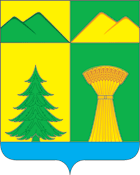 АДМИНИСТРАЦИЯ МУНИЦИПАЛЬНОГО РАЙОНА«УЛЁТОВСКИЙ РАЙОН»ЗАБАЙКАЛЬСКОГО КРАЯРАСПОРЯЖЕНИЕАДМИНИСТРАЦИЯ МУНИЦИПАЛЬНОГО РАЙОНА«УЛЁТОВСКИЙ РАЙОН»ЗАБАЙКАЛЬСКОГО КРАЯРАСПОРЯЖЕНИЕАДМИНИСТРАЦИЯ МУНИЦИПАЛЬНОГО РАЙОНА«УЛЁТОВСКИЙ РАЙОН»ЗАБАЙКАЛЬСКОГО КРАЯРАСПОРЯЖЕНИЕАДМИНИСТРАЦИЯ МУНИЦИПАЛЬНОГО РАЙОНА«УЛЁТОВСКИЙ РАЙОН»ЗАБАЙКАЛЬСКОГО КРАЯРАСПОРЯЖЕНИЕ«28» апреля 2021 года«28» апреля 2021 года№ 144/нс.УлётыО проведении соревнований ВФСК «ГТО» в рамках региональной спартакиады среди детей «От массовости к мастерству»О проведении соревнований ВФСК «ГТО» в рамках региональной спартакиады среди детей «От массовости к мастерству»О проведении соревнований ВФСК «ГТО» в рамках региональной спартакиады среди детей «От массовости к мастерству»О проведении соревнований ВФСК «ГТО» в рамках региональной спартакиады среди детей «От массовости к мастерству»№/пСтупень ГТОИспытания (тесты)1IIIступень(11-12лет)Бег 60 м.Бег 1500 м.Стрельба из электронного оружия с опорой локтей о стол, по мишени №8, из положения - сидя. Дистанция 10 м.Сгибание и разгибание рук в упоре лежа (девушки) – 3 минуты.Подтягивание (юноши) – 3 минуты.Метание мяча 150 г.Поднимание туловища из положения лежа на спине за 1 минуту, количество раз.Наклон вперед из положения стоя с прямыми ногами на гимнастической скамье, см. 2IVступень(13-15лет)Бег 60 м.Бег 2000 м.Стрельба из электронного оружия с опорой локтей о стол, по мишени №8, из положения - сидя. Дистанция 10 м.Сгибание и разгибание рук в упоре лежа (девушки) – 3 минуты.Подтягивание (юноши) – 3 минуты.Метание мяча 150 г.Поднимание туловища из положения лежа на спине за 1 минуту, количество раз.8.  Наклон вперед из положения стоя с прямыми      ногами на гимнастической скамье, см.Саранина Светлана Викторовна-заместитель главы муниципального района «Улётовский район», заместитель председателя, председатель оргкомитетаБадунов Вадим Александрович- военный комиссар Улетовского района Капустина Валентина Андреевна-ведущий специалист отдела образования и социальной политики администрации МР «Улётовский район»Замальдинов Алексей Александрович -директор МУ ДО Улётовская ДЮСШДутов Игорь Александрович -консультант отдела образования и социальной политики администрации МР «Улётовский район» секретарь оргкомитета